FICHE QUESTION CHS-CTFICHE QUESTION CHS-CTFICHE QUESTION CHS-CTDate de la visite : 15/06/2015Atelier : Bat KAtelier : Bat KSecteur : Atelier coté EstSecteur : Atelier coté EstSecteur : Atelier coté EstRisque (s) : Hygiène, propretéUne fois n’est pas coutume, le CHSCT demande à ce que le bac rouge de récupération de pots et bidons soit vider et nettoyer et attend désespérément que cette action soit mener car il y a déjà 2 ans que la demande a été faite.Risque (s) : Hygiène, propretéUne fois n’est pas coutume, le CHSCT demande à ce que le bac rouge de récupération de pots et bidons soit vider et nettoyer et attend désespérément que cette action soit mener car il y a déjà 2 ans que la demande a été faite.Risque (s) : Hygiène, propretéUne fois n’est pas coutume, le CHSCT demande à ce que le bac rouge de récupération de pots et bidons soit vider et nettoyer et attend désespérément que cette action soit mener car il y a déjà 2 ans que la demande a été faite.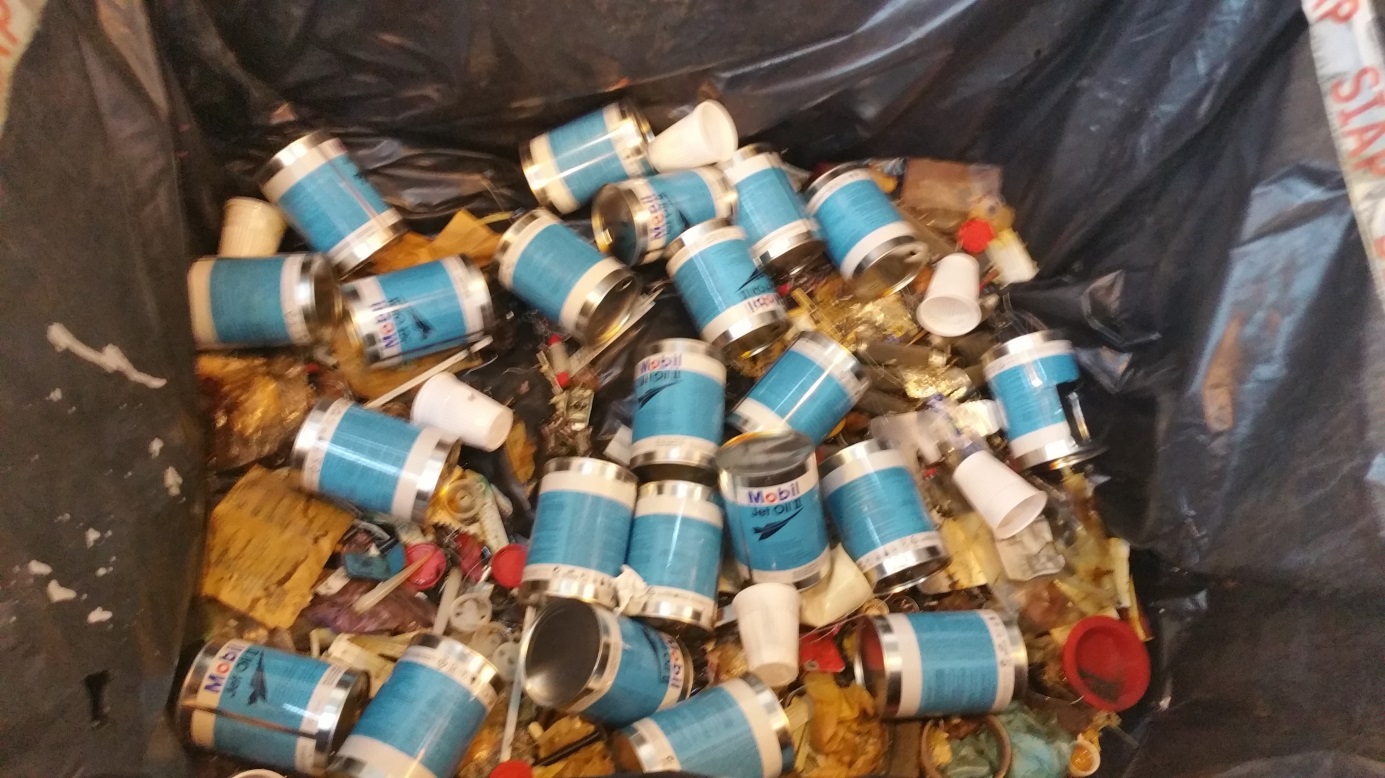 Mesures de prévention proposées : Vider et nettoyer ce bac de récupération de pots et bidons dans les plus brefs délai.Mesures de prévention proposées : Vider et nettoyer ce bac de récupération de pots et bidons dans les plus brefs délai.Mesures de prévention proposées : Vider et nettoyer ce bac de récupération de pots et bidons dans les plus brefs délai.Actions  direction :Actions  direction :ACASDélai :